Değerli Yönetici,Mezunlarımızı amaçladığımız donanımda mezun etmek amacıyla lisans eğitim programımızı geliştirme çalışmalarını sürdürmekteyiz.  Bu çalışmalara veri sağlamak amacıyla aşağıdaki soruları yanıtlamanız önemlidir. Zaman ayırdığınız ve katkılarınız için teşekkür ederiz.Adınız-Soyadınız:……………………………..Kurum Adı:…………………………………….Kurumdaki Pozisyonunuz:…………………….İletişim bilgileriniz:  Tel:..............................E-posta:...........................................Kurumunuzda çalışan mezunumuzun yeterliliğine ilişkin ilgili derecelendirmeyi yapınız. Mezunlarımızın yeterli oldukları alanlar konusunda görüş ve önerileriniz nelerdir? (İşaretleme yapılacak)Güçlü Yönleri: Nitelikli bir eğitim almış olmaları Üniversitenin toplumdaki olumlu imajı Kamu ve özel sektörde çalışabilecek yeterliğe sahip olmaları İlgili ve alanlarında yeterli öğretim üyelerinden ders almış olmaları Memuriyet sınavlarındaki başarı düzeylerinin yüksekliği Araştırma teknolojilerine hâkim olmaları Alanında teori ve uygulama konusunda başarılı olmaları Teknolojik araç-gereçlerle desteklenen dersler almış olmaları Sosyal yönlerinin güçlü olmasıAraştırma, sorgulama ve sentez becerilerinin güçlü olması Uyumlu çalışabilme alışkanlığı kazanmış olmalarıDiğer: Zayıf yönleri Ezberci bir eğitim almış olmalarıUygulama ve laboratuvar becerilerinin yetersiz olması Mezun takibinin ve iletişimini sağlayacak bir sistemin olmayışı Sınav odaklı çalışmaktan dolayı edinilen bilgilerin çabuk unutulması Bilgi ve becerileri mevcut koşullara uyarlamada zorluk yaşanması Yabancı dil bilgisinin yetersiz olması Mesleğe uyum ile ilgili sorunların yaşanmasıKuramsal bilgileri uygulamaya taşımada zorluk yaşanması Alanla ilgili bilgilerin yetersiz olması İletişim becerilerinin zayıf olması Araştırma ve sorgulama becerilerinin yetersizliğiDiğer: 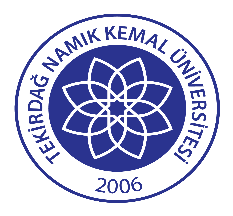                                  TNKÜSAĞLIK YÜKSEKOKULUBESLENME VE DİYETETİK BÖLÜMÜMEZUNLARIN YETERLİĞİNE İLİŞKİN GÖRÜŞ VE ÖNERİ FORMUDoküman NoEYS-FRM-432                                 TNKÜSAĞLIK YÜKSEKOKULUBESLENME VE DİYETETİK BÖLÜMÜMEZUNLARIN YETERLİĞİNE İLİŞKİN GÖRÜŞ VE ÖNERİ FORMUHazırlama Tarihi09.09.2022                                 TNKÜSAĞLIK YÜKSEKOKULUBESLENME VE DİYETETİK BÖLÜMÜMEZUNLARIN YETERLİĞİNE İLİŞKİN GÖRÜŞ VE ÖNERİ FORMURevizyon Tarihi--                                 TNKÜSAĞLIK YÜKSEKOKULUBESLENME VE DİYETETİK BÖLÜMÜMEZUNLARIN YETERLİĞİNE İLİŞKİN GÖRÜŞ VE ÖNERİ FORMURevizyon No0                                 TNKÜSAĞLIK YÜKSEKOKULUBESLENME VE DİYETETİK BÖLÜMÜMEZUNLARIN YETERLİĞİNE İLİŞKİN GÖRÜŞ VE ÖNERİ FORMUToplam Sayfa Sayısı2Yeterlilik DüzeyiYeterlilik DüzeyiHiç AzOrta ÇokTamamen1Kazandığı bilgileri çalışma ortamında kullanma2Teknolojiyi kullanma3Eleştirel düşünme4Karar verme5Problem çözme6Yeni fikirler üretme7İletişim 8Disiplinler arası çalışma9Ekip içi iş birliği10Yasal mevzuata hakimiyet11Girişimcilik12İş disiplini13Mesleki etik bilinç14Kalite bilinci15Toplumsal duyarlılık